226 spots: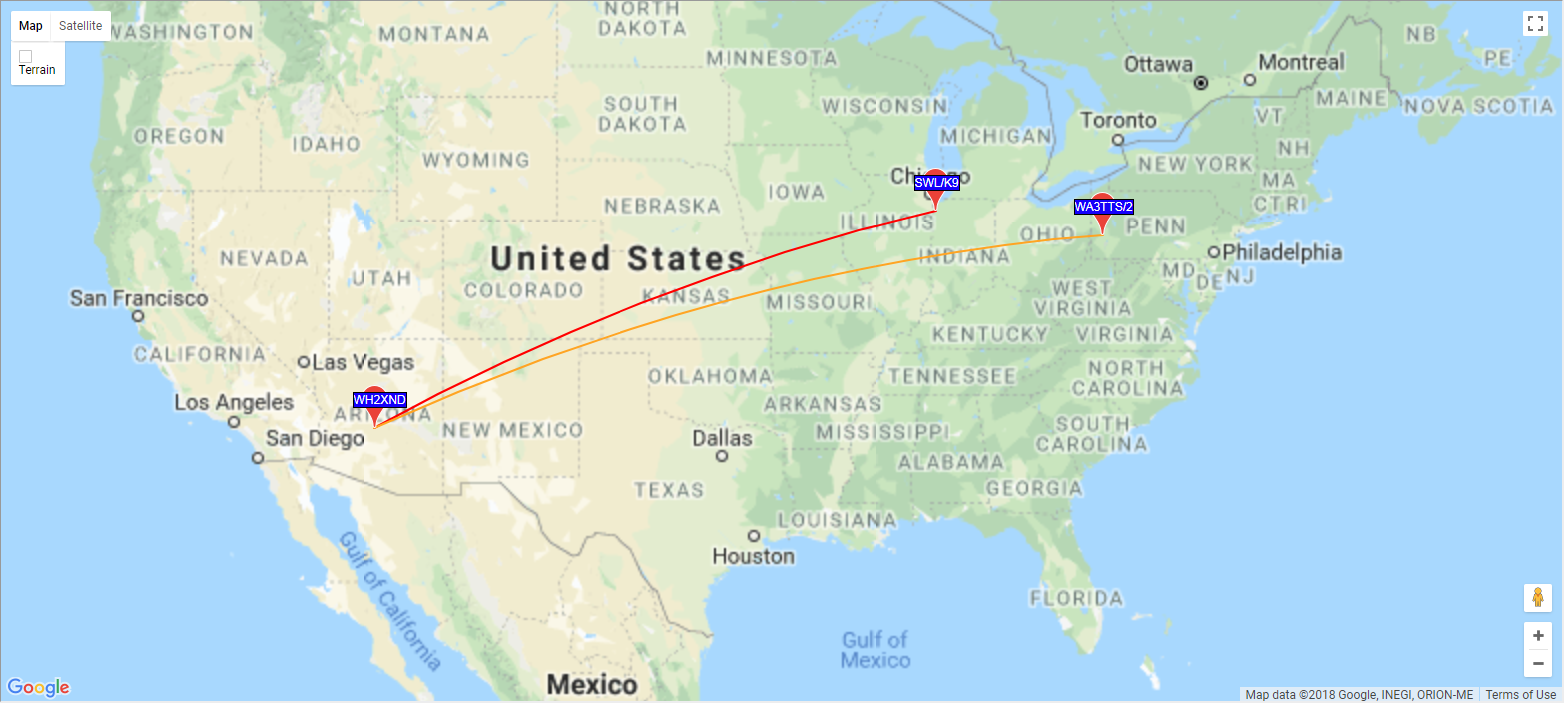 TimestampCallMHzSNRDriftGridPwrReporterRGridkmaz 2018-02-23 16:56  WH2XND  0.075596  -18  0  DM33xt  1  SWL/K9  EN61  2350  61  2018-02-23 16:52  WH2XND  0.075596  -18  0  DM33xt  1  SWL/K9  EN61  2350  61  2018-02-23 16:48  WH2XND  0.075596  -18  0  DM33xt  1  SWL/K9  EN61  2350  61  2018-02-23 16:44  WH2XND  0.075596  -17  0  DM33xt  1  SWL/K9  EN61  2350  61  2018-02-23 16:40  WH2XND  0.075596  -18  0  DM33xt  1  SWL/K9  EN61  2350  61  2018-02-23 16:36  WH2XND  0.075596  -20  0  DM33xt  1  SWL/K9  EN61  2350  61  2018-02-23 16:32  WH2XND  0.075596  -19  0  DM33xt  1  SWL/K9  EN61  2350  61  2018-02-23 16:28  WH2XND  0.075596  -20  0  DM33xt  1  SWL/K9  EN61  2350  61  2018-02-23 16:24  WH2XND  0.075596  -19  0  DM33xt  1  SWL/K9  EN61  2350  61  2018-02-23 16:20  WH2XND  0.075596  -19  0  DM33xt  1  SWL/K9  EN61  2350  61  2018-02-23 16:16  WH2XND  0.075596  -19  0  DM33xt  1  SWL/K9  EN61  2350  61  2018-02-23 16:12  WH2XND  0.075596  -19  0  DM33xt  1  SWL/K9  EN61  2350  61  2018-02-23 16:08  WH2XND  0.075596  -17  0  DM33xt  1  SWL/K9  EN61  2350  61  2018-02-23 16:04  WH2XND  0.075596  -19  0  DM33xt  1  SWL/K9  EN61  2350  61  2018-02-23 16:00  WH2XND  0.075596  -19  0  DM33xt  1  SWL/K9  EN61  2350  61  2018-02-23 15:56  WH2XND  0.075596  -20  0  DM33xt  1  SWL/K9  EN61  2350  61  2018-02-23 15:52  WH2XND  0.075596  -19  0  DM33xt  1  SWL/K9  EN61  2350  61  2018-02-23 15:48  WH2XND  0.075596  -20  0  DM33xt  1  SWL/K9  EN61  2350  61  2018-02-23 15:44  WH2XND  0.075596  -20  0  DM33xt  1  SWL/K9  EN61  2350  61  2018-02-23 15:40  WH2XND  0.075596  -20  0  DM33xt  1  SWL/K9  EN61  2350  61  2018-02-23 15:36  WH2XND  0.075596  -21  0  DM33xt  1  SWL/K9  EN61  2350  61  2018-02-23 15:32  WH2XND  0.075596  -21  0  DM33xt  1  SWL/K9  EN61  2350  61  2018-02-23 15:28  WH2XND  0.075596  -21  0  DM33xt  1  SWL/K9  EN61  2350  61  2018-02-23 15:24  WH2XND  0.075596  -21  0  DM33xt  1  SWL/K9  EN61  2350  61  2018-02-23 15:20  WH2XND  0.075596  -24  0  DM33xt  1  SWL/K9  EN61  2350  61  2018-02-23 15:16  WH2XND  0.075596  -24  0  DM33xt  1  SWL/K9  EN61  2350  61  2018-02-23 15:12  WH2XND  0.075596  -24  0  DM33xt  1  SWL/K9  EN61  2350  61  2018-02-23 15:08  WH2XND  0.075596  -23  0  DM33xt  1  SWL/K9  EN61  2350  61  2018-02-23 15:04  WH2XND  0.075596  -24  0  DM33xt  1  SWL/K9  EN61  2350  61  2018-02-23 15:00  WH2XND  0.075595  -26  0  DM33xt  1  SWL/K9  EN61  2350  61  2018-02-23 14:56  WH2XND  0.075595  -25  0  DM33xt  1  SWL/K9  EN61  2350  61  2018-02-23 14:52  WH2XND  0.075596  -22  0  DM33xt  1  SWL/K9  EN61  2350  61  2018-02-23 14:48  WH2XND  0.075595  -22  0  DM33xt  1  SWL/K9  EN61  2350  61  2018-02-23 14:44  WH2XND  0.075595  -24  0  DM33xt  1  SWL/K9  EN61  2350  61  2018-02-23 14:40  WH2XND  0.075596  -23  0  DM33xt  1  SWL/K9  EN61  2350  61  2018-02-23 14:36  WH2XND  0.075596  -21  0  DM33xt  1  SWL/K9  EN61  2350  61  2018-02-23 14:32  WH2XND  0.075596  -22  0  DM33xt  1  SWL/K9  EN61  2350  61  2018-02-23 12:00  WH2XND  0.075594  -24  0  DM33xt  1  WA3TTS/2  EN90xn  2915  66  2018-02-23 11:56  WH2XND  0.075594  -24  0  DM33xt  1  WA3TTS/2  EN90xn  2915  66  2018-02-23 11:48  WH2XND  0.075593  -27  0  DM33xt  1  WA3TTS/2  EN90xn  2915  66  2018-02-23 11:44  WH2XND  0.075593  -22  0  DM33xt  1  WA3TTS/2  EN90xn  2915  66  2018-02-23 11:40  WH2XND  0.075593  -21  0  DM33xt  1  WA3TTS/2  EN90xn  2915  66  2018-02-23 11:36  WH2XND  0.075593  -23  0  DM33xt  1  WA3TTS/2  EN90xn  2915  66  2018-02-23 11:32  WH2XND  0.075593  -23  0  DM33xt  1  WA3TTS/2  EN90xn  2915  66  2018-02-23 11:28  WH2XND  0.075593  -21  0  DM33xt  1  WA3TTS/2  EN90xn  2915  66  2018-02-23 11:20  WH2XND  0.075592  -20  1  DM33xt  1  WA3TTS/2  EN90xn  2915  66  2018-02-23 11:16  WH2XND  0.075591  -19  1  DM33xt  1  WA3TTS/2  EN90xn  2915  66  2018-02-23 11:12  WH2XND  0.075591  -21  1  DM33xt  1  WA3TTS/2  EN90xn  2915  66  2018-02-23 11:08  WH2XND  0.075590  -22  0  DM33xt  1  WA3TTS/2  EN90xn  2915  66  2018-02-23 11:04  WH2XND  0.075590  -19  0  DM33xt  1  WA3TTS/2  EN90xn  2915  66  2018-02-23 11:00  WH2XND  0.075590  -19  0  DM33xt  1  WA3TTS/2  EN90xn  2915  66  2018-02-23 10:48  WH2XND  0.075590  -18  0  DM33xt  1  WA3TTS/2  EN90xn  2915  66  2018-02-23 10:44  WH2XND  0.075590  -19  1  DM33xt  1  WA3TTS/2  EN90xn  2915  66  2018-02-23 10:40  WH2XND  0.075590  -18  0  DM33xt  1  WA3TTS/2  EN90xn  2915  66  2018-02-23 10:36  WH2XND  0.075590  -20  0  DM33xt  1  WA3TTS/2  EN90xn  2915  66  2018-02-23 10:32  WH2XND  0.075590  -20  0  DM33xt  1  WA3TTS/2  EN90xn  2915  66  2018-02-23 10:28  WH2XND  0.075590  -19  0  DM33xt  1  WA3TTS/2  EN90xn  2915  66  2018-02-23 10:24  WH2XND  0.075590  -19  0  DM33xt  1  WA3TTS/2  EN90xn  2915  66  2018-02-23 10:20  WH2XND  0.075590  -19  0  DM33xt  1  WA3TTS/2  EN90xn  2915  66  2018-02-23 10:16  WH2XND  0.075590  -20  0  DM33xt  1  WA3TTS/2  EN90xn  2915  66  2018-02-23 10:12  WH2XND  0.075590  -19  0  DM33xt  1  WA3TTS/2  EN90xn  2915  66  2018-02-23 10:08  WH2XND  0.075590  -20  0  DM33xt  1  WA3TTS/2  EN90xn  2915  66  2018-02-23 10:04  WH2XND  0.075590  -19  0  DM33xt  1  WA3TTS/2  EN90xn  2915  66  2018-02-23 10:00  WH2XND  0.075590  -19  0  DM33xt  1  WA3TTS/2  EN90xn  2915  66  2018-02-23 09:56  WH2XND  0.075590  -19  0  DM33xt  1  WA3TTS/2  EN90xn  2915  66  2018-02-23 09:52  WH2XND  0.075590  -19  0  DM33xt  1  WA3TTS/2  EN90xn  2915  66  2018-02-23 09:48  WH2XND  0.075590  -20  0  DM33xt  1  WA3TTS/2  EN90xn  2915  66  2018-02-23 09:44  WH2XND  0.075590  -20  0  DM33xt  1  WA3TTS/2  EN90xn  2915  66  2018-02-23 09:36  WH2XND  0.075590  -22  0  DM33xt  1  WA3TTS/2  EN90xn  2915  66  2018-02-23 09:32  WH2XND  0.075590  -23  0  DM33xt  1  WA3TTS/2  EN90xn  2915  66  2018-02-23 09:28  WH2XND  0.075590  -23  0  DM33xt  1  WA3TTS/2  EN90xn  2915  66  2018-02-23 09:24  WH2XND  0.075590  -23  0  DM33xt  1  WA3TTS/2  EN90xn  2915  66  2018-02-23 09:20  WH2XND  0.075590  -24  0  DM33xt  1  WA3TTS/2  EN90xn  2915  66  2018-02-23 09:16  WH2XND  0.075590  -25  0  DM33xt  1  WA3TTS/2  EN90xn  2915  66  2018-02-23 09:12  WH2XND  0.075590  -25  0  DM33xt  1  WA3TTS/2  EN90xn  2915  66  2018-02-23 09:08  WH2XND  0.075590  -25  0  DM33xt  1  WA3TTS/2  EN90xn  2915  66  2018-02-23 09:04  WH2XND  0.075590  -23  0  DM33xt  1  WA3TTS/2  EN90xn  2915  66  2018-02-23 09:00  WH2XND  0.075590  -25  0  DM33xt  1  WA3TTS/2  EN90xn  2915  66  2018-02-23 08:56  WH2XND  0.075590  -24  0  DM33xt  1  WA3TTS/2  EN90xn  2915  66  2018-02-23 08:52  WH2XND  0.075590  -23  0  DM33xt  1  WA3TTS/2  EN90xn  2915  66  2018-02-23 08:48  WH2XND  0.075590  -22  0  DM33xt  1  WA3TTS/2  EN90xn  2915  66  2018-02-23 08:44  WH2XND  0.075591  -22  1  DM33xt  1  WA3TTS/2  EN90xn  2915  66  2018-02-23 08:40  WH2XND  0.075591  -23  -1  DM33xt  1  WA3TTS/2  EN90xn  2915  66  2018-02-23 08:36  WH2XND  0.075591  -21  0  DM33xt  1  WA3TTS/2  EN90xn  2915  66  2018-02-23 08:32  WH2XND  0.075591  -19  0  DM33xt  1  WA3TTS/2  EN90xn  2915  66  2018-02-23 08:28  WH2XND  0.075591  -21  0  DM33xt  1  WA3TTS/2  EN90xn  2915  66  2018-02-23 08:24  WH2XND  0.075591  -21  0  DM33xt  1  WA3TTS/2  EN90xn  2915  66  2018-02-23 08:20  WH2XND  0.075591  -19  0  DM33xt  1  WA3TTS/2  EN90xn  2915  66  2018-02-23 08:16  WH2XND  0.075591  -19  0  DM33xt  1  WA3TTS/2  EN90xn  2915  66  2018-02-23 08:12  WH2XND  0.075591  -19  0  DM33xt  1  WA3TTS/2  EN90xn  2915  66  2018-02-23 08:08  WH2XND  0.075591  -18  0  DM33xt  1  WA3TTS/2  EN90xn  2915  66  2018-02-23 08:04  WH2XND  0.075591  -18  0  DM33xt  1  WA3TTS/2  EN90xn  2915  66  2018-02-23 08:00  WH2XND  0.075591  -18  0  DM33xt  1  WA3TTS/2  EN90xn  2915  66  2018-02-23 07:56  WH2XND  0.075591  -18  0  DM33xt  1  WA3TTS/2  EN90xn  2915  66  2018-02-23 07:52  WH2XND  0.075591  -19  0  DM33xt  1  WA3TTS/2  EN90xn  2915  66  2018-02-23 07:48  WH2XND  0.075591  -19  0  DM33xt  1  WA3TTS/2  EN90xn  2915  66  2018-02-23 07:44  WH2XND  0.075591  -18  0  DM33xt  1  WA3TTS/2  EN90xn  2915  66  2018-02-23 07:40  WH2XND  0.075591  -20  0  DM33xt  1  WA3TTS/2  EN90xn  2915  66  2018-02-23 07:36  WH2XND  0.075591  -20  0  DM33xt  1  WA3TTS/2  EN90xn  2915  66  2018-02-23 07:32  WH2XND  0.075591  -21  0  DM33xt  1  WA3TTS/2  EN90xn  2915  66  2018-02-23 07:28  WH2XND  0.075591  -21  0  DM33xt  1  WA3TTS/2  EN90xn  2915  66  2018-02-23 07:24  WH2XND  0.075591  -23  0  DM33xt  1  WA3TTS/2  EN90xn  2915  66  2018-02-23 07:20  WH2XND  0.075591  -24  -1  DM33xt  1  WA3TTS/2  EN90xn  2915  66  2018-02-23 07:16  WH2XND  0.075591  -24  0  DM33xt  1  WA3TTS/2  EN90xn  2915  66  2018-02-23 07:12  WH2XND  0.075591  -25  0  DM33xt  1  WA3TTS/2  EN90xn  2915  66  2018-02-23 07:08  WH2XND  0.075591  -26  -1  DM33xt  1  WA3TTS/2  EN90xn  2915  66  2018-02-23 07:04  WH2XND  0.075591  -26  0  DM33xt  1  WA3TTS/2  EN90xn  2915  66  2018-02-23 07:00  WH2XND  0.075591  -25  0  DM33xt  1  WA3TTS/2  EN90xn  2915  66  2018-02-23 06:56  WH2XND  0.075591  -25  0  DM33xt  1  WA3TTS/2  EN90xn  2915  66  2018-02-23 06:52  WH2XND  0.075591  -23  0  DM33xt  1  WA3TTS/2  EN90xn  2915  66  2018-02-23 06:48  WH2XND  0.075591  -25  0  DM33xt  1  WA3TTS/2  EN90xn  2915  66  2018-02-23 06:44  WH2XND  0.075591  -25  0  DM33xt  1  WA3TTS/2  EN90xn  2915  66  2018-02-23 06:40  WH2XND  0.075591  -27  0  DM33xt  1  WA3TTS/2  EN90xn  2915  66  2018-02-23 06:36  WH2XND  0.075591  -26  0  DM33xt  1  WA3TTS/2  EN90xn  2915  66  2018-02-23 06:32  WH2XND  0.075591  -25  0  DM33xt  1  WA3TTS/2  EN90xn  2915  66  2018-02-23 06:28  WH2XND  0.075591  -25  1  DM33xt  1  WA3TTS/2  EN90xn  2915  66  2018-02-23 06:24  WH2XND  0.075591  -25  -1  DM33xt  1  WA3TTS/2  EN90xn  2915  66  2018-02-23 06:20  WH2XND  0.075591  -25  0  DM33xt  1  WA3TTS/2  EN90xn  2915  66  2018-02-23 06:16  WH2XND  0.075591  -26  0  DM33xt  1  WA3TTS/2  EN90xn  2915  66  2018-02-23 06:08  WH2XND  0.075591  -25  0  DM33xt  1  WA3TTS/2  EN90xn  2915  66  2018-02-23 06:04  WH2XND  0.075591  -26  0  DM33xt  1  WA3TTS/2  EN90xn  2915  66  2018-02-23 00:20  WH2XND  0.075596  -25  0  DM33xt  1  SWL/K9  EN61  2350  61  2018-02-23 00:16  WH2XND  0.075596  -26  0  DM33xt  1  SWL/K9  EN61  2350  61  2018-02-23 00:12  WH2XND  0.075596  -27  0  DM33xt  1  SWL/K9  EN61  2350  61  2018-02-23 00:04  WH2XND  0.075596  -29  0  DM33xt  1  SWL/K9  EN61  2350  61  2018-02-23 00:00  WH2XND  0.075596  -28  0  DM33xt  1  SWL/K9  EN61  2350  61  2018-02-22 23:56  WH2XND  0.075596  -26  0  DM33xt  1  SWL/K9  EN61  2350  61  2018-02-22 23:52  WH2XND  0.075596  -27  0  DM33xt  1  SWL/K9  EN61  2350  61  2018-02-22 23:48  WH2XND  0.075595  -28  0  DM33xt  1  SWL/K9  EN61  2350  61  2018-02-22 23:44  WH2XND  0.075596  -29  0  DM33xt  1  SWL/K9  EN61  2350  61  2018-02-22 23:40  WH2XND  0.075596  -26  0  DM33xt  1  SWL/K9  EN61  2350  61  2018-02-22 23:32  WH2XND  0.075596  -25  0  DM33xt  1  SWL/K9  EN61  2350  61  2018-02-22 23:24  WH2XND  0.075596  -23  0  DM33xt  1  SWL/K9  EN61  2350  61  2018-02-22 23:20  WH2XND  0.075596  -26  0  DM33xt  1  SWL/K9  EN61  2350  61  2018-02-22 23:16  WH2XND  0.075596  -23  0  DM33xt  1  SWL/K9  EN61  2350  61  2018-02-22 23:12  WH2XND  0.075596  -26  0  DM33xt  1  SWL/K9  EN61  2350  61  2018-02-22 23:08  WH2XND  0.075596  -25  0  DM33xt  1  SWL/K9  EN61  2350  61  2018-02-22 23:04  WH2XND  0.075596  -24  0  DM33xt  1  SWL/K9  EN61  2350  61  2018-02-22 23:00  WH2XND  0.075596  -24  0  DM33xt  1  SWL/K9  EN61  2350  61  2018-02-22 22:52  WH2XND  0.075596  -26  0  DM33xt  1  SWL/K9  EN61  2350  61  2018-02-22 22:48  WH2XND  0.075596  -32  0  DM33xt  1  SWL/K9  EN61  2350  61  2018-02-22 22:44  WH2XND  0.075596  -23  0  DM33xt  1  SWL/K9  EN61  2350  61  2018-02-22 22:40  WH2XND  0.075596  -21  0  DM33xt  1  SWL/K9  EN61  2350  61  2018-02-22 22:36  WH2XND  0.075596  -19  0  DM33xt  1  SWL/K9  EN61  2350  61  2018-02-22 22:32  WH2XND  0.075596  -24  0  DM33xt  1  SWL/K9  EN61  2350  61  2018-02-22 22:28  WH2XND  0.075596  -22  0  DM33xt  1  SWL/K9  EN61  2350  61  2018-02-22 22:24  WH2XND  0.075596  -22  0  DM33xt  1  SWL/K9  EN61  2350  61  2018-02-22 22:20  WH2XND  0.075596  -22  0  DM33xt  1  SWL/K9  EN61  2350  61  2018-02-22 22:16  WH2XND  0.075596  -22  0  DM33xt  1  SWL/K9  EN61  2350  61  2018-02-22 22:12  WH2XND  0.075596  -24  0  DM33xt  1  SWL/K9  EN61  2350  61  2018-02-22 22:08  WH2XND  0.075596  -24  0  DM33xt  1  SWL/K9  EN61  2350  61  2018-02-22 22:04  WH2XND  0.075596  -25  0  DM33xt  1  SWL/K9  EN61  2350  61  2018-02-22 22:00  WH2XND  0.075596  -23  0  DM33xt  1  SWL/K9  EN61  2350  61  2018-02-22 21:56  WH2XND  0.075596  -24  0  DM33xt  1  SWL/K9  EN61  2350  61  2018-02-22 21:52  WH2XND  0.075596  -23  0  DM33xt  1  SWL/K9  EN61  2350  61  2018-02-22 21:48  WH2XND  0.075596  -23  0  DM33xt  1  SWL/K9  EN61  2350  61  2018-02-22 21:44  WH2XND  0.075596  -22  0  DM33xt  1  SWL/K9  EN61  2350  61  2018-02-22 21:40  WH2XND  0.075596  -23  0  DM33xt  1  SWL/K9  EN61  2350  61  2018-02-22 21:36  WH2XND  0.075596  -22  0  DM33xt  1  SWL/K9  EN61  2350  61  2018-02-22 21:32  WH2XND  0.075596  -23  0  DM33xt  1  SWL/K9  EN61  2350  61  2018-02-22 21:28  WH2XND  0.075596  -22  0  DM33xt  1  SWL/K9  EN61  2350  61  2018-02-22 21:24  WH2XND  0.075596  -23  0  DM33xt  1  SWL/K9  EN61  2350  61  2018-02-22 21:20  WH2XND  0.075596  -24  0  DM33xt  1  SWL/K9  EN61  2350  61  2018-02-22 21:16  WH2XND  0.075596  -23  0  DM33xt  1  SWL/K9  EN61  2350  61  2018-02-22 21:12  WH2XND  0.075596  -24  0  DM33xt  1  SWL/K9  EN61  2350  61  2018-02-22 21:08  WH2XND  0.075596  -24  0  DM33xt  1  SWL/K9  EN61  2350  61  2018-02-22 21:04  WH2XND  0.075596  -23  0  DM33xt  1  SWL/K9  EN61  2350  61  2018-02-22 21:00  WH2XND  0.075596  -23  0  DM33xt  1  SWL/K9  EN61  2350  61  2018-02-22 20:56  WH2XND  0.075596  -22  0  DM33xt  1  SWL/K9  EN61  2350  61  2018-02-22 20:52  WH2XND  0.075596  -23  0  DM33xt  1  SWL/K9  EN61  2350  61  2018-02-22 20:48  WH2XND  0.075596  -22  0  DM33xt  1  SWL/K9  EN61  2350  61  2018-02-22 20:44  WH2XND  0.075596  -23  0  DM33xt  1  SWL/K9  EN61  2350  61  2018-02-22 20:40  WH2XND  0.075596  -21  0  DM33xt  1  SWL/K9  EN61  2350  61  2018-02-22 20:36  WH2XND  0.075596  -21  0  DM33xt  1  SWL/K9  EN61  2350  61  2018-02-22 20:32  WH2XND  0.075596  -22  0  DM33xt  1  SWL/K9  EN61  2350  61  2018-02-22 20:28  WH2XND  0.075596  -21  0  DM33xt  1  SWL/K9  EN61  2350  61  2018-02-22 20:24  WH2XND  0.075596  -23  0  DM33xt  1  SWL/K9  EN61  2350  61  2018-02-22 20:20  WH2XND  0.075596  -24  0  DM33xt  1  SWL/K9  EN61  2350  61  2018-02-22 20:16  WH2XND  0.075596  -20  0  DM33xt  1  SWL/K9  EN61  2350  61  2018-02-22 20:12  WH2XND  0.075596  -22  0  DM33xt  1  SWL/K9  EN61  2350  61  2018-02-22 20:08  WH2XND  0.075596  -21  0  DM33xt  1  SWL/K9  EN61  2350  61  2018-02-22 20:04  WH2XND  0.075596  -21  0  DM33xt  1  SWL/K9  EN61  2350  61  2018-02-22 20:00  WH2XND  0.075596  -21  0  DM33xt  1  SWL/K9  EN61  2350  61  2018-02-22 19:56  WH2XND  0.075596  -23  0  DM33xt  1  SWL/K9  EN61  2350  61  2018-02-22 19:52  WH2XND  0.075596  -21  0  DM33xt  1  SWL/K9  EN61  2350  61  2018-02-22 19:48  WH2XND  0.075596  -21  0  DM33xt  1  SWL/K9  EN61  2350  61  2018-02-22 19:44  WH2XND  0.075596  -21  0  DM33xt  1  SWL/K9  EN61  2350  61  2018-02-22 19:40  WH2XND  0.075596  -22  0  DM33xt  1  SWL/K9  EN61  2350  61  2018-02-22 19:36  WH2XND  0.075596  -22  0  DM33xt  1  SWL/K9  EN61  2350  61  2018-02-22 19:32  WH2XND  0.075596  -21  0  DM33xt  1  SWL/K9  EN61  2350  61  2018-02-22 19:28  WH2XND  0.075596  -22  0  DM33xt  1  SWL/K9  EN61  2350  61  2018-02-22 19:24  WH2XND  0.075596  -22  0  DM33xt  1  SWL/K9  EN61  2350  61  2018-02-22 19:20  WH2XND  0.075596  -22  0  DM33xt  1  SWL/K9  EN61  2350  61  2018-02-22 19:16  WH2XND  0.075596  -22  0  DM33xt  1  SWL/K9  EN61  2350  61  2018-02-22 19:12  WH2XND  0.075596  -23  0  DM33xt  1  SWL/K9  EN61  2350  61  2018-02-22 19:08  WH2XND  0.075596  -21  0  DM33xt  1  SWL/K9  EN61  2350  61  2018-02-22 19:04  WH2XND  0.075596  -23  0  DM33xt  1  SWL/K9  EN61  2350  61  2018-02-22 19:00  WH2XND  0.075596  -22  0  DM33xt  1  SWL/K9  EN61  2350  61  2018-02-22 18:56  WH2XND  0.075596  -22  0  DM33xt  1  SWL/K9  EN61  2350  61  2018-02-22 18:52  WH2XND  0.075596  -20  0  DM33xt  1  SWL/K9  EN61  2350  61  2018-02-22 18:48  WH2XND  0.075596  -21  0  DM33xt  1  SWL/K9  EN61  2350  61  2018-02-22 18:44  WH2XND  0.075596  -21  0  DM33xt  1  SWL/K9  EN61  2350  61  2018-02-22 18:40  WH2XND  0.075596  -22  0  DM33xt  1  SWL/K9  EN61  2350  61  2018-02-22 18:36  WH2XND  0.075596  -21  0  DM33xt  1  SWL/K9  EN61  2350  61  2018-02-22 18:32  WH2XND  0.075596  -21  0  DM33xt  1  SWL/K9  EN61  2350  61  2018-02-22 18:28  WH2XND  0.075596  -20  0  DM33xt  1  SWL/K9  EN61  2350  61  2018-02-22 18:24  WH2XND  0.075596  -21  0  DM33xt  1  SWL/K9  EN61  2350  61  2018-02-22 18:16  WH2XND  0.075596  -20  0  DM33xt  1  SWL/K9  EN61  2350  61  2018-02-22 18:12  WH2XND  0.075596  -21  0  DM33xt  1  SWL/K9  EN61  2350  61  2018-02-22 18:08  WH2XND  0.075596  -20  0  DM33xt  1  SWL/K9  EN61  2350  61  2018-02-22 18:04  WH2XND  0.075596  -20  0  DM33xt  1  SWL/K9  EN61  2350  61  2018-02-22 18:00  WH2XND  0.075596  -21  0  DM33xt  1  SWL/K9  EN61  2350  61  2018-02-22 17:56  WH2XND  0.075596  -21  0  DM33xt  1  SWL/K9  EN61  2350  61  2018-02-22 17:52  WH2XND  0.075596  -21  0  DM33xt  1  SWL/K9  EN61  2350  61  2018-02-22 17:48  WH2XND  0.075596  -20  0  DM33xt  1  SWL/K9  EN61  2350  61  2018-02-22 17:44  WH2XND  0.075596  -20  0  DM33xt  1  SWL/K9  EN61  2350  61  2018-02-22 17:40  WH2XND  0.075596  -20  0  DM33xt  1  SWL/K9  EN61  2350  61  2018-02-22 17:36  WH2XND  0.075596  -20  0  DM33xt  1  SWL/K9  EN61  2350  61  2018-02-22 17:32  WH2XND  0.075596  -21  0  DM33xt  1  SWL/K9  EN61  2350  61  2018-02-22 17:28  WH2XND  0.075596  -20  0  DM33xt  1  SWL/K9  EN61  2350  61  2018-02-22 17:24  WH2XND  0.075596  -21  0  DM33xt  1  SWL/K9  EN61  2350  61  2018-02-22 17:20  WH2XND  0.075596  -20  0  DM33xt  1  SWL/K9  EN61  2350  61  2018-02-22 17:16  WH2XND  0.075596  -19  0  DM33xt  1  SWL/K9  EN61  2350  61  2018-02-22 17:12  WH2XND  0.075596  -20  0  DM33xt  1  SWL/K9  EN61  2350  61  2018-02-22 17:08  WH2XND  0.075596  -19  0  DM33xt  1  SWL/K9  EN61  2350  61  2018-02-22 17:04  WH2XND  0.075596  -20  0  DM33xt  1  SWL/K9  EN61  2350  61 